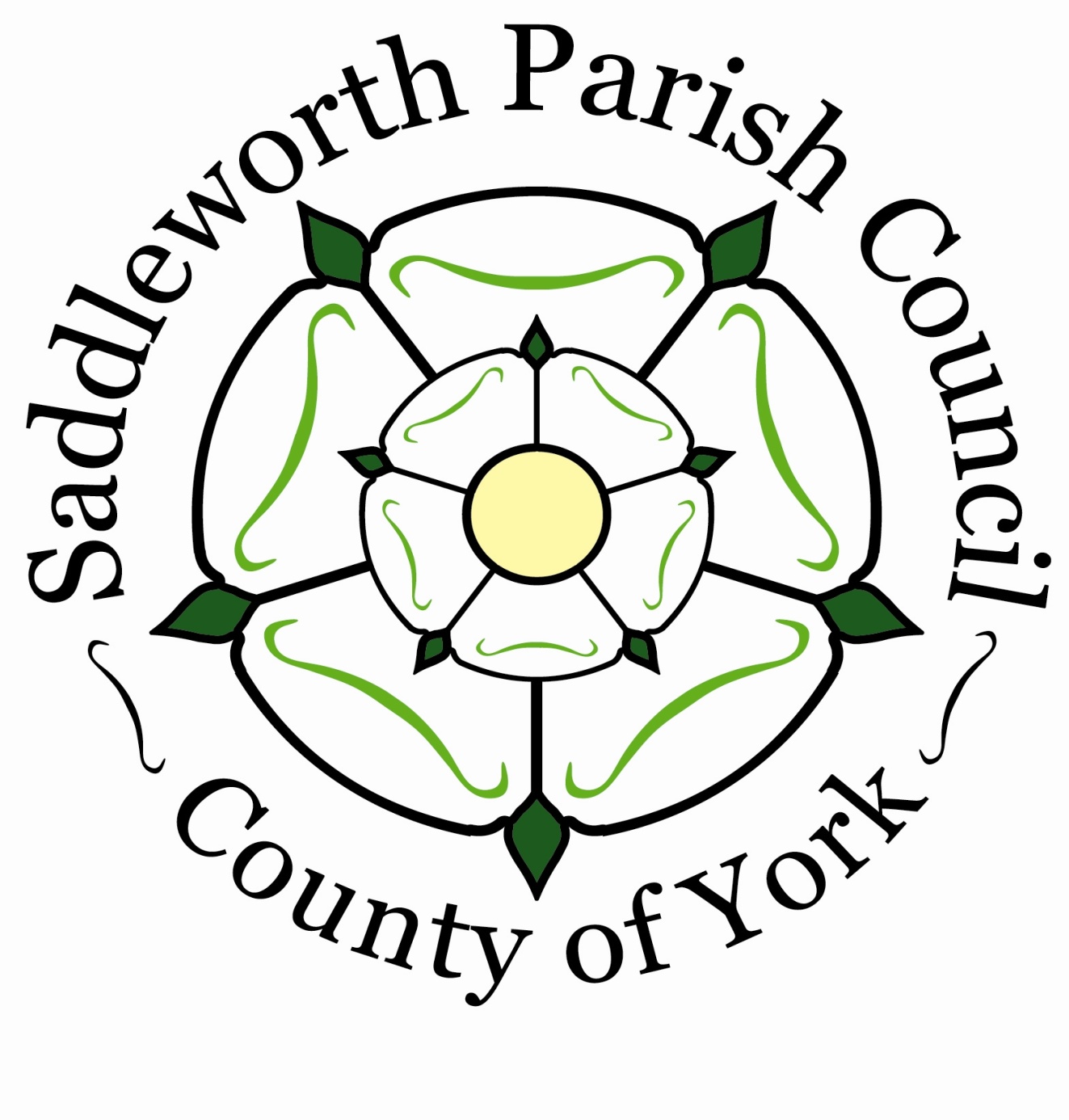 30th May 2023Chairman, Vice Chairman and Members of the Planning CommitteeDear CouncillorA meeting of the Planning Committee will be held at the Civic Hall, on Tuesday 6th June 2023 at 7.30pm for the purpose of conducting the under mentioned business. Yours faithfullyClerk to the CouncilA G E N D ATo receive apologies for absenceTo receive declarations of InterestApproval of the minutes of the meeting held on Tuesday 2nd May 2023 Planning Applications     5	Peak District National Park – Application  No. NP/0523/0501Saddleworth War Memorial – Located on Aldermans Hill (Also known as Pots and Pans Hill) Saddleworth Moor. Listed Building Consent – Conservation repairs to the war memorial including re-pointing stonework, new fixings for the bronze plaques and wreath retention wires       Date of next Meeting : Monday 3rd July 2023 at 7.30pmWorking for SaddleworthKaren Allott, Clerk to the CouncilCouncil Offices, Civic Hall, Lee Street, Uppermill, Saddleworth OL3 6AETel: 01457 876665              e-mail: enquiries@saddleworthparishcouncil.org.uk         www.saddleworthparishcouncil.org.uk